      Anna-Carin Hagström 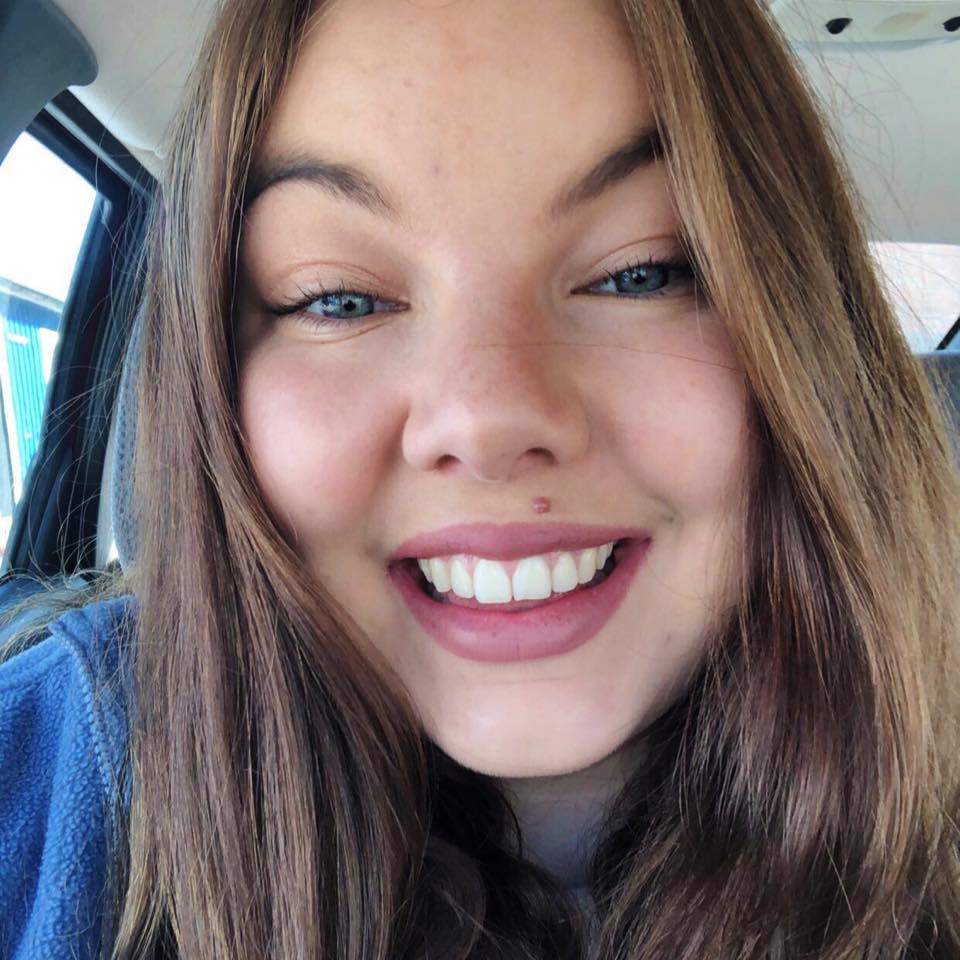 Målsättning Mina personliga mål är att ständigt utvecklas och lära mig nya saker. Jag uppskattar utmaningar och när jag själv får komma på lösningar på ett problem eller en problematisk situation som kan förekomma. Min pågående universitet utbildning är en del av mina personliga målsättningar. UtbildningArbetslivserfarenhetBravura, rekryterande konsultchef, Norrköping                                   Juni 2022 – tillsvidare 
Uppdrag och medlemskapÖvriga kunskaper och meriterReferenser lämnas på begäran. (www.newlifemission.se) Januari 2022 – juni 2022 september 2020 -  januari 2022  juni 2021 – augusti 2021 juni 2019 – augusti 2020 juni 2017 – augusti 2017  juni 2016 – augusti 2016juni 2018 – augusti 2018 